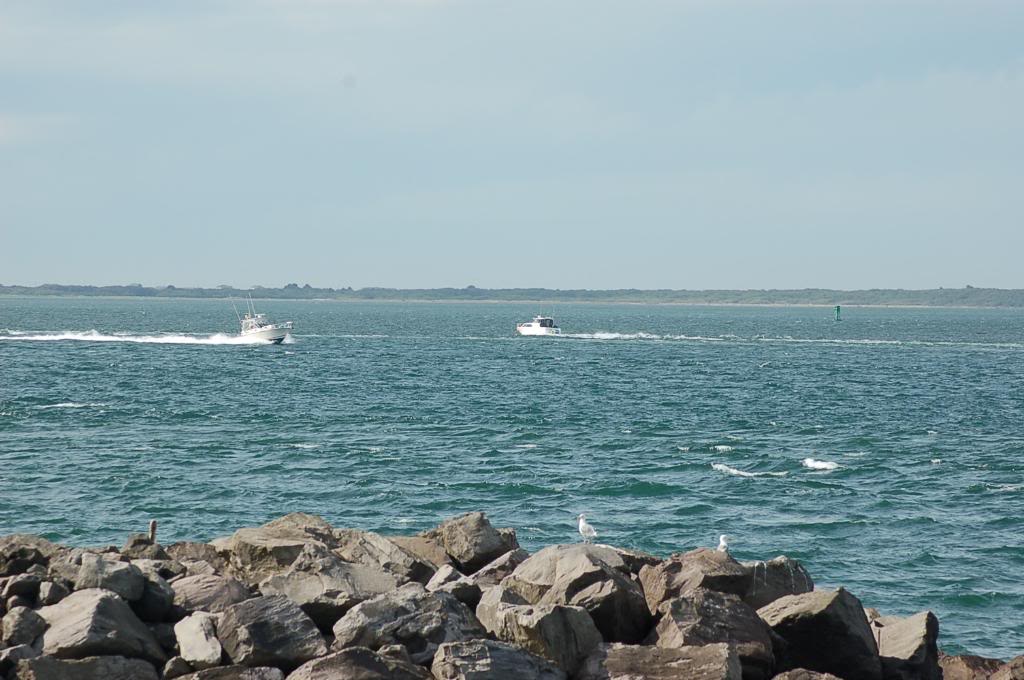 Prices Per person per night................................................………………...............$12.50Dry camping per trailer/RV or tent per night ..…………………….….…...............…....$9.00Group Name: __________________________________________________________Phone Number: ________________________________________________________ Address: ______________________________________________________________City: _______________________________________   State: ______ Zip: _________Group Leader/Contact: __________________________________________________Group Leader/Contact Phone: ____________________________________________Group Leader/Contact email: _____________________________________________Number of persons in group: __________________________Preferred Date(s) (begin-end) _____________ to________________Alternative Date(s) (begin-end) ____________to_______________Approximate time of Arrival ___________________________Reservations: A Deposit of $100.00 is required to hold your reservation. It will be refunded to you approximately ten business days after your stay if the church is left clean and no damage is found. A full refund will be sent if we are informed of your cancellation at least three weeks in advance. __________________________________________________________________________________________________ OFFICE USE ONLY Deposit Received: (C)__________      Number of Trailers/RV’s Tents    __________  Number of persons______________      Date Received:      _____________     Number of Nights                           __________  Number of Nights  ______________       			                      Number of trailer/Tent/RV units  __________  Number of person units__________ Trailer/RV/Tents (A)  __________      Total (units X $9.00)             (A)     _________    Total (units x $12.50)  (B)__________ Persons                +(B) __________ Total Due               _____________    Deposit Amount Returned (C)   ___________   Date Deposit Returned ____________Reason(s) the deposit was not returned:Mail to: South Beach Presbyterian Church             Please leave the Church as you found it when you arrived,
ATTN: Retreat Ministry                                                  put chairs back etc. Thank you.
PO Box 2677
Westport, WA  98595                                           You can email to reserve your days to: sbpc2677@yahoo.com